Часть1Числа1.Найдите значение выражения 1. 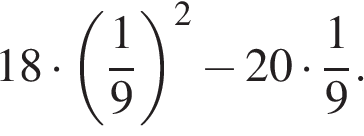 2.                3.              4.  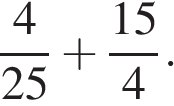 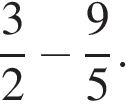 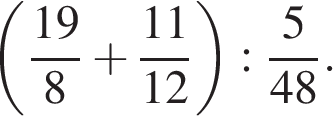 5.    6.             7.             8. 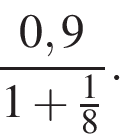 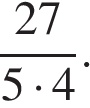 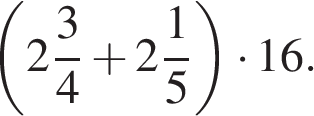 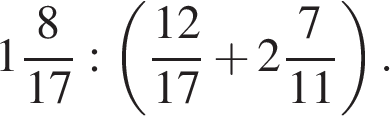 9. 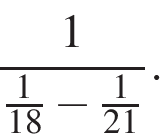 2.Найдите значение выражения   1.   2. 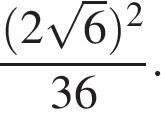 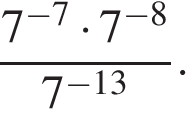 3. .        4.                  5. 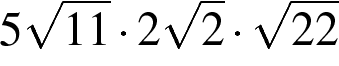 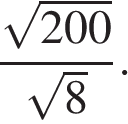 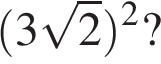 6.                 7. 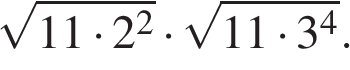 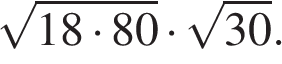 8. (1,7 · 10− 5)(2 · 10− 2).          9.    10. 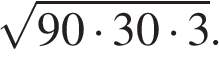 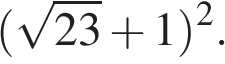 11.            12. 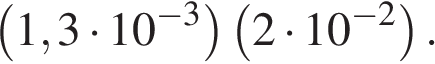 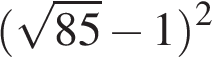 13. 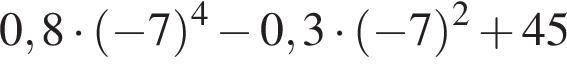 3.Каждому выражению поставьте в соответствие его значение:1)  А.      Б.      В. 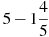 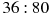 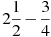      1) 3,2      2) 1,75      3) 0,45 2)  А.      Б.       В. 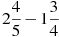 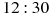 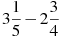      1) 0,4      2) 0,45      3) 1,053)  А.       Б.       В. 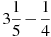 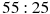 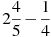       1) 2,55      2) 2,2      3) 2,954.Запишите в ответе номера выражений, значения которых положительны.1)  1)     2)     3)     4) 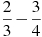 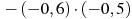 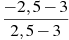 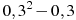 2) 1)      2)      3)      4) 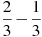 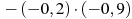 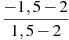 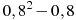 3) 1)      2)      3)      4) 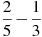 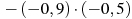 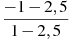 4) 1)      2)      3)      4) 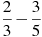 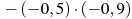 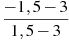 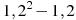 5.Запишите в ответе номера верных равенств.1)  1)                2) 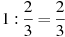 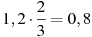      3)       4) 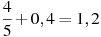 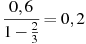 2) 1)              2)  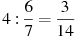 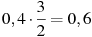     3)        4) 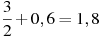 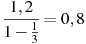 3) 1)                 2)      3)        4) 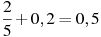 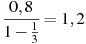 6.Укажите выражение, значение которого является наименьшим.1)  1)            2)           3)          4) 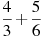 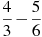 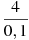 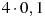 2)  1)            2)          3)          4) 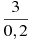 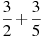 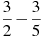 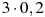 3)  1)      2)      3)      4) 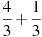 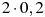 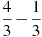 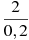 4) 1)      2)      3)      4) 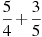 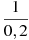 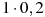 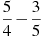 7. Значение какого из выражений является числом рациональным?1)     2)       3)       4) 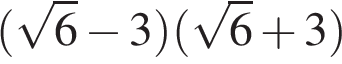 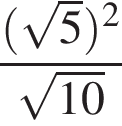 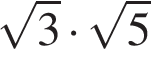 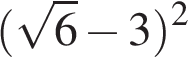 8. Расположите в порядке возрастания числа: ; ; 5,5. 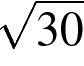 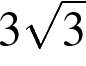 9. Расположите в порядке убывания числа: ; ; 5,5.10. Укажите наибольшее из следующих чисел: 1)      2)    3)      4) 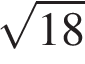 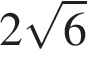 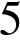 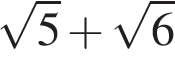 11. Сравните числа и 16.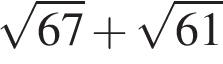 12. Какое из чисел больше: или 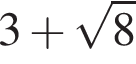 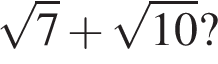 13. Значение какого из данных выражений является наименьшим? 1)        2)       3)        4) 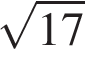 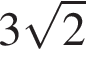 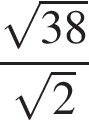 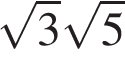 14. В каком случае числа и 6 расположены в порядке возрастания?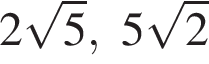 15. Сравните числа и 12.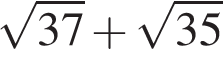 16. Какое из чисел больше: или ?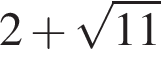 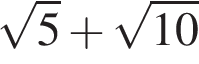 17. Значение какого из выражений является числом иррациональным? 1)      2)   3)      4) 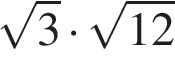 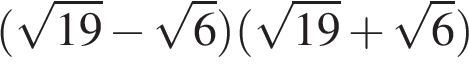 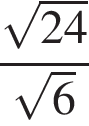 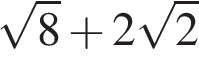 18. Расстояние от Юпитера — одной из планет Солнечной системы — до Солнца равно 778,1 млн км. Как эта величина записывается в стандартном виде? 1) 7,781·1011     2) 7,781·108       3) 7,781·1010       4) 7,781·10919. На рулоне обоев имеется надпись, гарантирующая, что длина полотна обоев находится в пределах 10 ± 0,05 м. Какую длину не может иметь полотно при этом условии? 1) 10,23    2) 10,05    3) 9,96   4) 10,0320. Какое из чисел является иррациональным?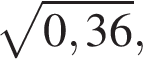 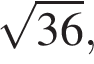 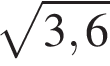 21. Какое из чисел является рациональным?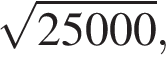 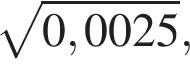 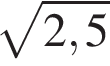 22. Значение какого из чисел является наибольшим? 1)      2)     3)     4) 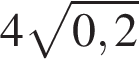 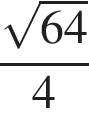 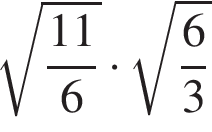 23. Какое из следующих чисел является наименьшим?1) 1,7·10−3      2) 2,3·10−4     3) 4,5·10−3     4) 8,9·10−424. Какое из следующих чисел является наибольшим? 1) 1,8·10−3      2) 4,7·10−4     3) 2,9·10−5    4) 9,5·10 −325. Масса Луны равна 7,35·1022 кг. Выразите массу Луны в млн тонн. 1) 7,35⋅1010 млн т    2) 7,35⋅1013 млн т3) 7,35⋅1016 млн т    4) 7,35⋅1019 млн т26. Численность населения Китая составляет 1,3·109 человек, а Вьетнама — 8,5·107 человек. Во сколько раз численность населения Китая больше численности населения Вьетнама? 1) примерно в 6,5 раз    2) примерно в 15 раз3) примерно в 150 раз        4) примерно в 1,5 раза27. Расстояние от Земли до Солнца равно 147,1 млн км. В каком случае записана эта же величина? 1) 1,471⋅1010 км    2) 1,471⋅108 км     3) 1,471⋅107 км    4) 1,471⋅106 км28.1) Какому из выражений равно произведение       1)      2)      3)      4) 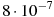 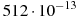 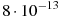 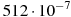 2) Какому из выражений равно произведение       1)     2)      3)      4) 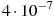 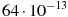 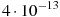 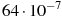 3) Какому из выражений равно произведение ? 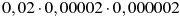      1)     2)      3)      4) 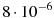 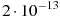 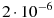 4) Какому из выражений равно произведение ? 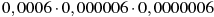      1)      2)      3)      4) 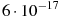 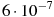 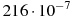 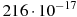 29. Значение какого выражения является рациональным числом? 1)     2)       3)     4) 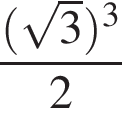 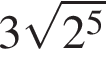 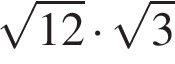 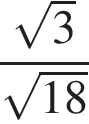 30. Значение какого из данных выражений является наименьшим? 1)          2)     3)    4) 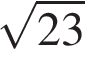 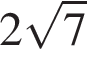 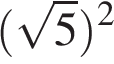 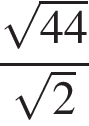 31. Найдите значение выражения 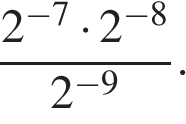 32. В лабораторию купили электронный микроскоп, который даёт возможность различать объекты размером до Выразите эту величину в миллиметрах.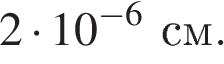 1) 0,002    2) 0,0002     3) 0,00002     4) 0,00000233. Между какими числами заключено число 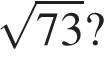 34. Какое из следующих чисел заключено между числами и 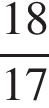 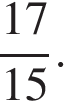 1) 0,8      2) 0,9    3) 1       4) 1,135. Какое из данных чисел принадлежит промежутку [6; 7]?1)        2)     3)     4) 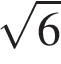 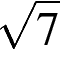 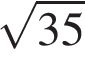 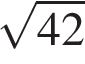 36. Население США составляет 3,2·108 человек, а площадь их территории равна 9,5·106 кв. км. Сколько в среднем приходится жителей на 1 кв. км? 1) примерно 29,6 человека      2) примерно 3,37 человека3) примерно 33,7 человека     4) примерно 2,96 человека37. Площадь территории России составляет 1,7 · 107 км2, а Норвегии — 3,2⋅105 км2. Во сколько раз площадь территории России больше площади территории Норвегии? 1) примерно в 1,9 раза      2) примерно в 5,3 раза3) примерно в 53 раза    4) примерно в 530 раз38. Значение какого из выражений является числом иррациональным? 1)        2) 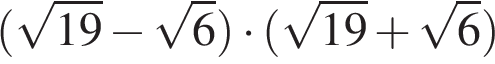 3)                 4) 39. Площадь территории России составляет км, а Нигерии - км. Во сколько раз площадь территории России больше площади территории Нигерии?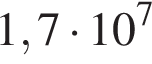 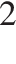 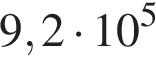 1) примерно в 18 раз     2) примерно в 180 раз3) примерно в 1,8 раза     4) примерно в 5,4 раза40. Население Франции составляет человек, а площадь её территории равна кв.км. Сколько в среднем приходится жителей на 1 кв.км?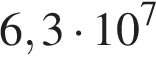 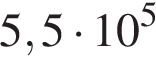 1) примерно 8,73 человека       2) примерно 114,5 человека3) примерно 87,3 человекА    4) примерно 11,45 человека41. Площадь территории России составляет 1,7 · 107 км2, а Великобритании — 2,6⋅105 км2. Во сколько раз площадь территории России больше площади территории Великобритании?1) примерно в 65 раз  2) примерно в 650 раз  3) примерно в 6,5 раза  4) примерно в 1,5 раза42. В лабораторию купили электронный микроскоп, который даёт возможность различать объекты размером до Выразите эту величину в миллиметрах. 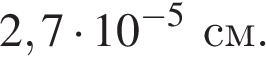 1) 0,0000027    2) 0,000027     3) 0,00027              4) 0,02743. Укажите выражение, значение которого является наименьшим.44. Запишите в ответе номера верных равенств.45. Каждому выражению поставьте в соответствие его значение:46. Запишите в ответе номера выражений, значения которых положительны.47. Соотнесите обыкновенные дроби с равными им десятичными. 48. Расположите в порядке возрастания числа 0,1439; 1,3; 0,14.49. Расположите в порядке убывания числа 0,1327; 0,014; 0,13.50. Расположите в порядке возрастания: 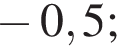 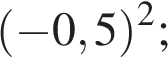 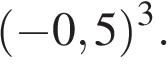 51. Расположите в порядке возрастания:    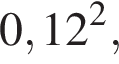 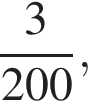 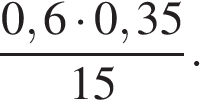 52. Расположите в порядке убывания: 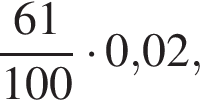 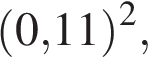 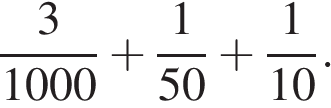 53. Какому из данных промежутков принадлежит число ?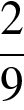 54. Укажите наибольшее из следующих чисел:55. Укажите наименьшее из следующих чисел:56. Расположите в порядке возрастания: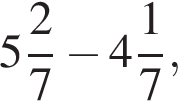 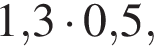 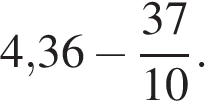 57. Расположите в порядке убывания:     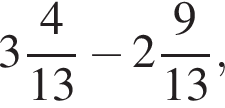 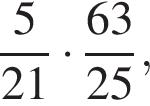 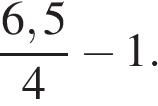 58. Укажите выражения, значения которых равны 0,25.59. Какому из данных промежутков принадлежит число ?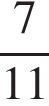 60. На координатной прямой отмечены числа и :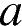 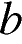 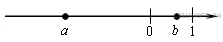 Какое из следующих чисел наибольшее?1)      2)           3)          4) 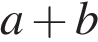 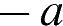 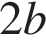 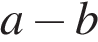 61. Сравните числа x и y, если , . В ответ запишите меньшее из чисел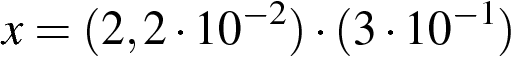 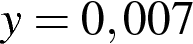 62. О числах , , и известно, что , , . Сравнитe числа и .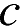 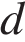 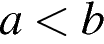 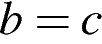 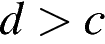 63. Известно, что . Выберите наименьшее из чисел. 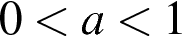 1)      2)      3)               4) 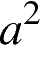 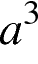 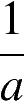 64. Известно, что Выберите наименьшее из чисел.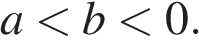 1)       2)      3)       4) 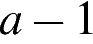 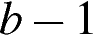 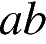 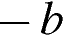 65. Числа и отмечены точками на координатной прямой. Расположите в порядке возрастания числа   и 1.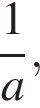 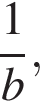 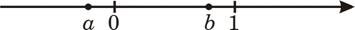 66. Какому из данных промежутков принадлежит число  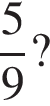 1) [0,5;0,6]   2) [0,6;0,7]   3) [0,7;0,8]       4) [0,8;0,9]67. На координатной прямой отмечено число Расположите в порядке убывания числа и 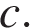 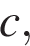 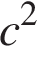 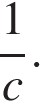 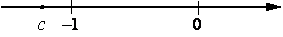 68. На координатной прямой отмечены числа a и x.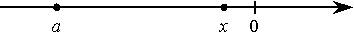 Какое из следующих чисел наименьшее?1)       2)                  3)            4) 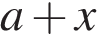 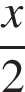 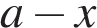 69. На координатной прямой отмечены числа a и b.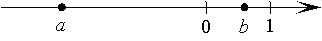 Какое из следующих чисел наибольшее?1) a + b         2) –a      3) 2b      4) a − b70. На координатной прямой отмечено число a.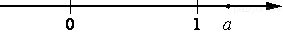 Найдите наименьшее из чисел a2, a3, a4. 1) a2        2) a3               3) a4    4) не хватает данных для ответа71. На координатной прямой отмечено число 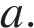 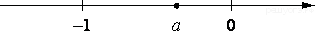 Расположите в порядке возрастания числа 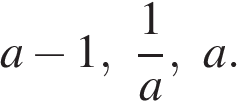 72. На координатной прямой отмечено число a.Найдите наибольшее из чисел a2, a3, a4.73. Известно, что и — положительные числа и Сравните и 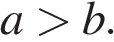 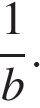 74. На координатной прямой точками отмечены числа 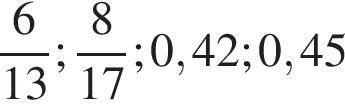 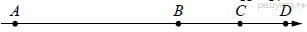 Какому числу соответствует точка B?75. Известно, что Какое из следующих чисел отрицательно? 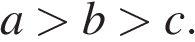 1)      2)      3)     4) 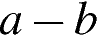 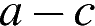 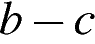 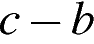 76. Какое из следующих чисел заключено между числами    и   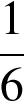 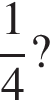 1) 0,1    2) 0,2    3) 0,3      4) 0,477. На координатной прямой отмечены числа a и b. Какое из следующих утверждений неверно?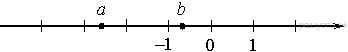 1)      2)      3)    4) 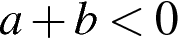 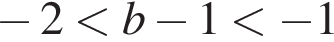 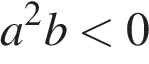 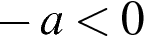 78. Какое из приведенных ниже неравенств является верным при любых значениях a и b, удовлетворяющих условию a > b? 1) b − a < −2    2) a − b > −1    3) a − b < 3   4) b − a > −379. На координатной прямой отмечено число a. 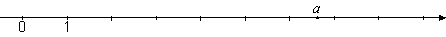 Из следующих утверждений выберите верное:1) (a − 6)2 > 1    2) (a − 7)2 > 1    3) a2 > 36    4) a2 > 4980. На координатной прямой отмечены числа x и y. Какое из следующих утверждений об этих числах верно?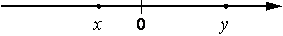 1) и     2) и            \3) и      4) и 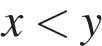 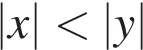 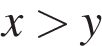 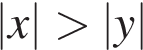 81. Какому промежутку принадлежит число  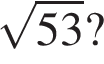 1) [4; 5]              2) [5; 6]     3) [6; 7]   4) [7; 8]82. На координатной прямой отмечены числа p, q и r.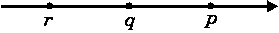 Какая из разностей p − r, p − q, r − q отрицательна?1) p – r   2) p – q    3) r – q       4) ни одна из них83. На координатной прямой отмечены числа a, b и c.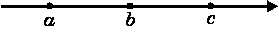 Какая из разностей a − b, a − c, c − b положительна? 1) a – b     2) a – c          3) c – b            4) ни одна из них84. Значение какого из данных выражений положительно, если известно, что x > 0, y < 0? 1) xy               2) (x − y)y             3) (y − x)y              4) (y − x)xПреобразования85. В какое из следующих выражений можно преобразовать произведение ?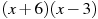    1)      2)   3)      4) 86.В какое из следующих выражений можно преобразовать произведение ?   1)      2)   3)      4) 87. В какое из следующих выражений можно преобразовать произведение ?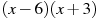     1)    2)    3)    4)88. В какое из следующих выражений можно преобразовать произведение ?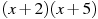    1)      2)   3)      4) 89. Упростите выражение1) .      2) .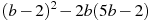 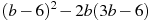 3) .   4) .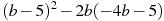 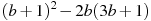 .     13) .   14) . 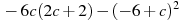 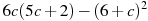 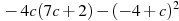 15) .   16)  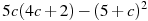 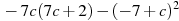 .          2) .         3) . 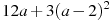 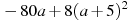 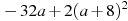 4) .   5) .       6) . 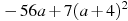 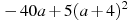 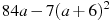 90.В выражении вынесли за скобки множитель . В каком случае преобразование выполнено верно?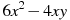 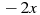    1)   2)  3)   4)91. В выражении вынесли за скобки множитель . В каком случае преобразование выполнено верно?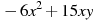 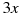    1)   2)   3)     4) 92. В выражении вынесли за скобки множитель . В каком случае преобразование выполнено верно?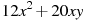 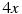    1)    2)    3)     4) 93. В выражении  вынесли за скобки множитель . В каком случае преобразование выполнено верно?   1)     2)    3)      4)94.Какой из следующих квадратных трехчленов нельзя разложить на множители?1. 1)     2)    3)    4) 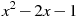 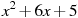 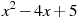 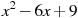 2. 1)     2)     3)     4) 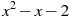 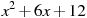 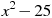 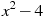 3. 1)     2)     3)     4) 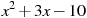 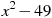 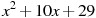 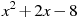 4. 1)     2)     3)     4) 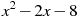 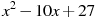 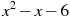 95.Найдите второй двучлен в разложении на множители квадратного трехчлена:1) . 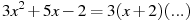 2)  . 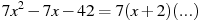 3) . 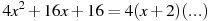 4)  . 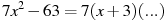 5)  . 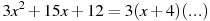 96. Укажите выражение, тождественно равное дроби .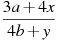 1)      2)      3)      4) 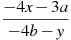 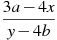 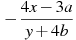 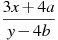 97. Укажите выражение, тождественно равное дроби .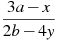 1)      2)      3)      4) 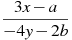 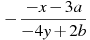 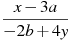 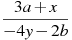 98. Укажите выражение, тождественно равное дроби .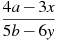 1)      2)      3)      4) 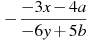 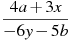 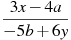 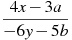 99. Укажите выражение, тождественно равное дроби .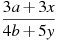 1)      2)      3)      4) 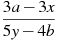 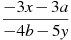 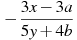 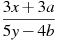 100. Укажите выражение, тождественно равное дроби .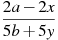 1)      2)      3)      4) 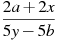 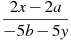 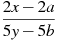 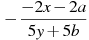 101.Укажите выражение, тождественно равное дроби .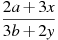 1)      2)      3)      4) 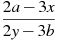 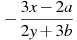 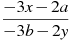 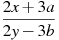 102. Выполните деление .    2) . 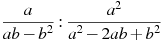 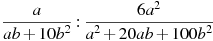 5) .     6) .     7) . 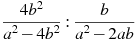 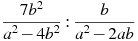 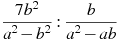 103. Выполните умножение .    7) . 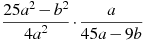 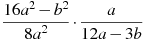 8) .               9) . 7) .     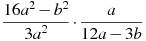 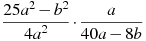 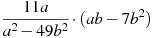      8) .            9) . 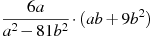 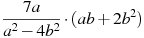 104. Упростите выражение .      2) . 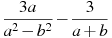 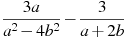 1) .                       2) .           3) . 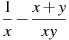 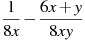 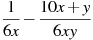 4) .     1) .              2) .       3) .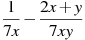 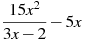 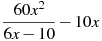 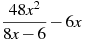 4) .           3) .          4) . 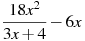 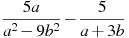 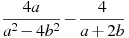 5) .           1) .       2) . 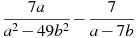 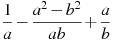 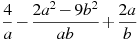 3) .       1) .  2) . 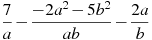 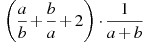 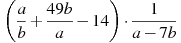 7) .              8) . 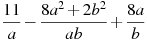 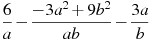 105. Упростите выражение , найдите его значение при ; . В ответ запишите полученное число.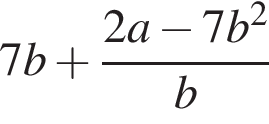 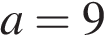 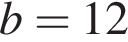 106. Упростите выражение и найдите его значение при . В ответ запишите полученное число.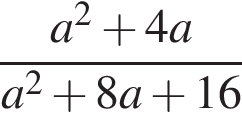 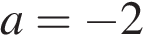 107. Упростите выражение    и найдите его значение при  . В ответ запишите полученное число.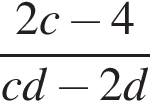 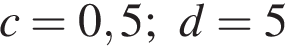 108. Упростите выражение    и найдите его значение при  . В ответ запишите полученное число.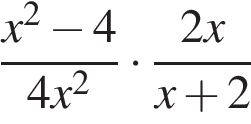 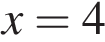 109. Упростите выражение    и найдите его значение при  . В ответе запишите найденное значение.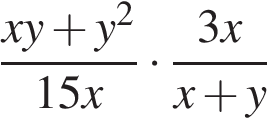 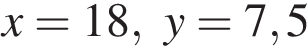 110. Представьте в виде дроби выражение    и найдите его значение при  . В ответ запишите полученное число. 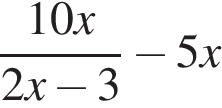 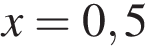 111. Упростите выражение    и найдите его значение при  . В ответе запишите полученное число.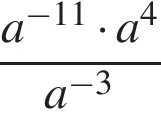 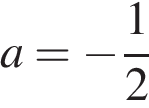 112. Упростите выражение    и найдите его значение при  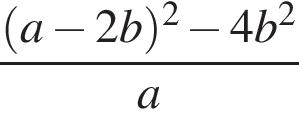 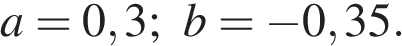 113. Найдите значение выражения при 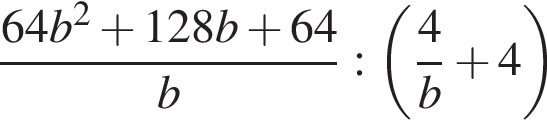 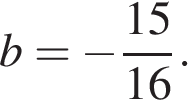 114. Найдите значение выражения при 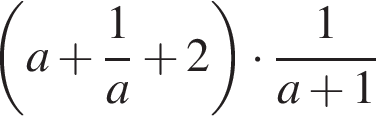 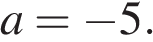 115. Найдите значение выражения при 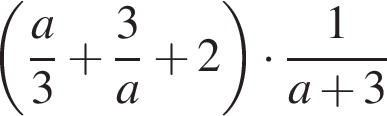 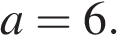 116. Найдите значение выражения при 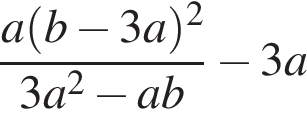 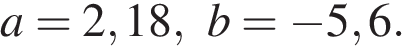 117. Упростите выражение и найдите его значение при В ответе запишите найденное значение.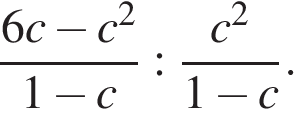 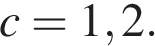 118. Упростите выражение и найдите его значение при и В ответе запишите найденное значение.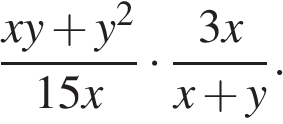 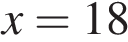 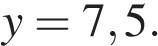 119. Сократите дробь 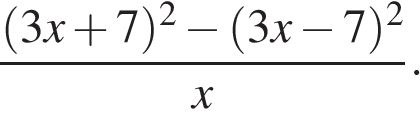 120. Упростите выражение и найдите его значение при В ответе запишите найденное значение.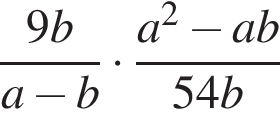 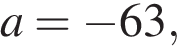 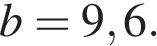 121. Найдите значение выражения при 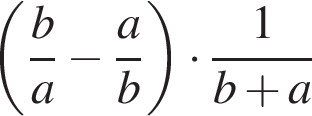 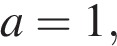 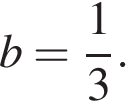 122. Найдите значение выражения при 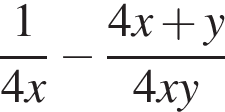 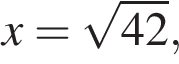 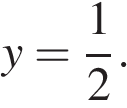 123. Найдите значение выражения если 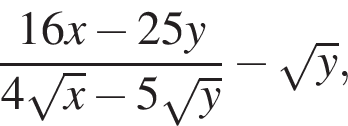 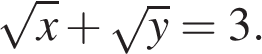 124. Найдите значение выражения при 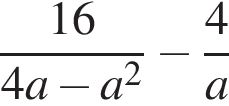 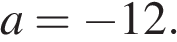 125. Найдите значение выражения при 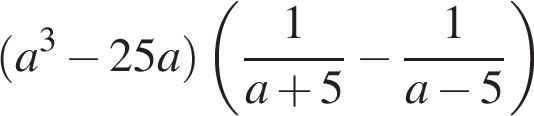 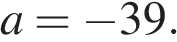 126. Найдите значение выражения при 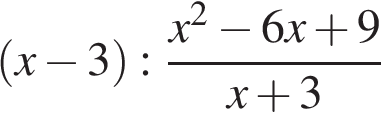 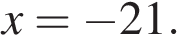 127. Найдите значение выражения при 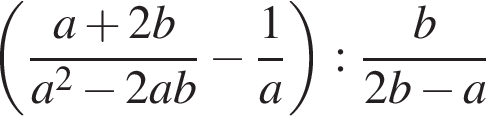 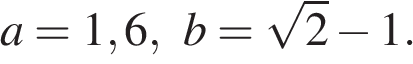 128. Найдите значение выражения при 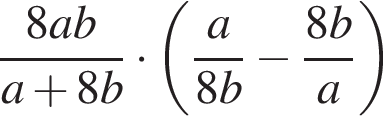 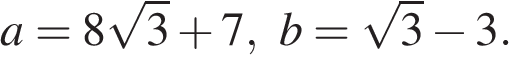 129. Найдите значение выражения при 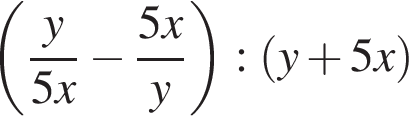 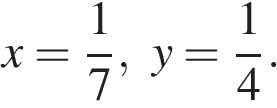 130. Найдите значение выражения при a = 78, c = 21.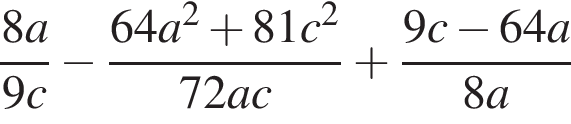 131. Найдите значение выражения при a = 7,7.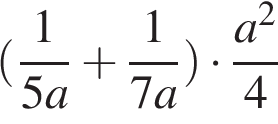 Часть2Преобразования  1. Сократите дробь   .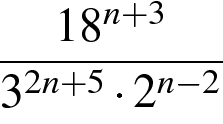 2. Разложите на множители: .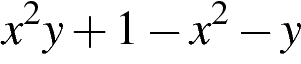 3. Сократите дробь  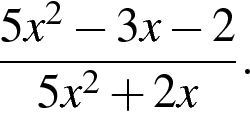 4. Упростите выражение   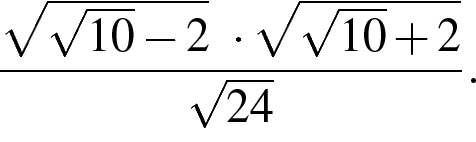 5. Один из корней уравнения    равен 1. Найдите второй корень.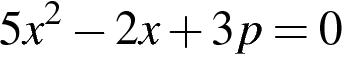 6. Упростите выражение:   .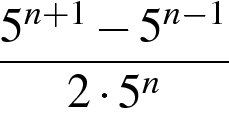 7. Упростите выражение:   .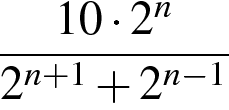 8. Упростите выражение:    .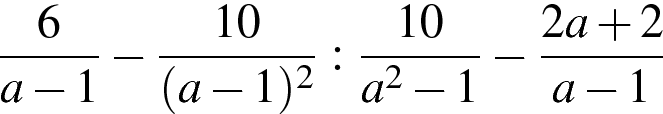 9. Упростите выражение:   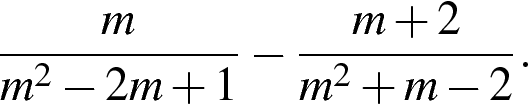 10. Найдите значение выражения:     при  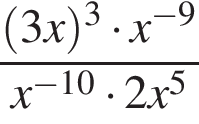 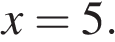 11. Сократите дробь:   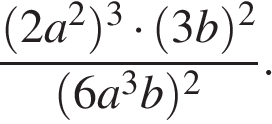 12. Какое из чисел больше: или ?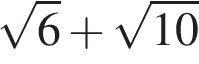 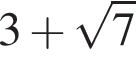 13. Сократите дробь , если .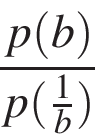 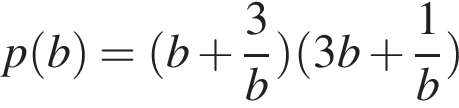 14. Упростите выражение 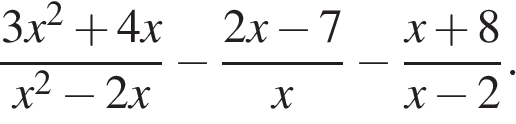 15. Сократите дробь 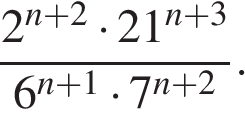 16. Сократите дробь 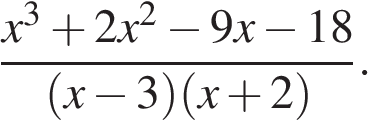 17. Сократите дробь 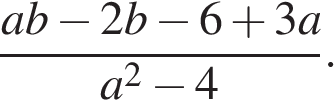 18. Найдите значение выражения при В ответе запишите найденное значение.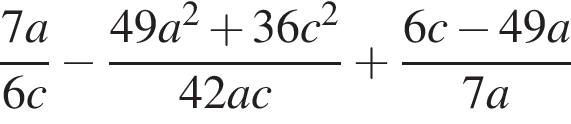 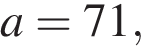 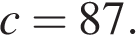 19. Найдите значение выражения если 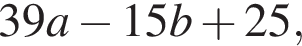 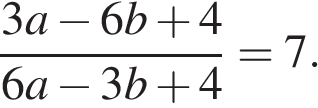 20. Найдите значение выражения если 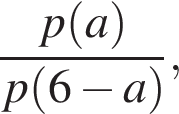 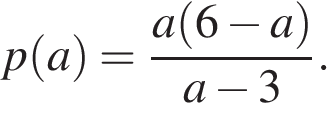 21. Найдите значение выражения если 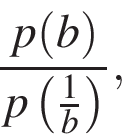 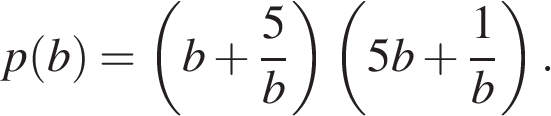 22. Найдите значение выражения при 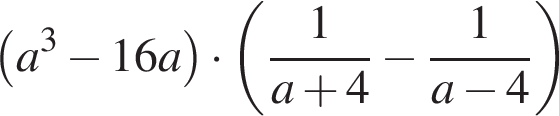 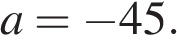 23. Сократите дробь 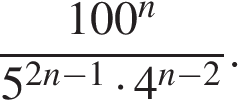 24. Сократите дробь 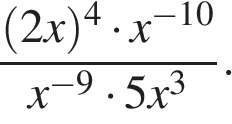 25. Сократите дробь 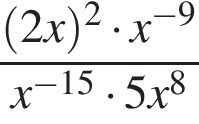 26. Найдите значение выражения если 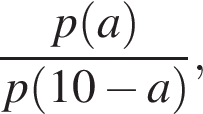 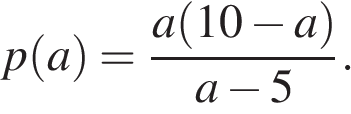 УравненияНайдите корень уравнения  43.  (x−1)2​=(11−x)2            44. (x+3)2​=(x−5)2               45. (x+8)2​=(12−x)246.  (x+9)2=(x+1)2          47. (x−8)2​=(6−x)2           48.  (x−6)2​+(x+8)2​=2x249.   (x+7)2​+(x−2)2​=2x2               50.    (x−2)2​+(x−8)2​=2x2       51.(x+7)2​+(x−6)2​=2x252.     (x+3)3=9(x+3)             53.  (x+2)3=16(x+2)             54.    (x+2)3=4(x+2)55.       X3=3x3+4x.                56.      X3=2x3+15x.            57.  X3=4x2+5x.58. X3=x2+12x             59.   (4x−8)2(x−8)=(4x−8)(x−8)2               60. (2x−4)2(x−4)=(2x−4)(x−4)261.     (2x−5)2(x−5)=(2x−5)(x−5)2             62.   (2x−6)2(x−6)=(2x−6)(x−6)263.       X3 +5x2 −x−5=0            64.    X3+2x2 −x−2=0       65.  X3 +3x2 −4x−12=066.           X3 +2x2 −9x−18=0            67.    68. 69.      70.        71.       x(x2 +6x+9)=4(x+3)72.     (x−1)(x2 +8x+16)=6(x+4)             73.    x(x2 +2x+1)=6(x+1)74.    (x−1)(x2 +6x+9)=5(x+3)                75.       (x−2)(x2 +8x+16)=7(x+4)76.     (x+3)4 +2(x+3)2 −8=0              77.      (x−1)4 −2(x−1)2 −3=078.     (x−2)4 −(x−2)2 −6=0             79.     (x−3)4 −3(x−3)2 −10=080.   (x+4)4 −6(x+4)2 −7=0             81.  − x2​+4x+3=x2​−x−(− 1+2x2).82.    − 3x2​−5x−6=− x2​−x+(− 1−2x2).    83.   x3 +3x2 =16x+48.84.    X3 +4x2 =4x+16.              85 .      X3 +6x2 =4x+24.      86.      X3 +6x2 =9x+54.  87.         X4 =(x−12)2.        88.   X4 =(2x−8)2.            89.     X4 =(3x−4)2.88.   X4 =(x−6)2.        89.  X2 −6x+=+7. 90.  X2 −2x+=+3.    91.     X2 −2x+=+8.92.    X2 −3x+=+10.     93.    (x2 −25)2 +(x2 +3x−10)2 =0.94.    (x2 −16)2 +(x2 +x−12)2 =0.     95.    (x2 −9)2 +(x2 −2x−15)2 =0.96.    (x2 −4)2 +(x2 −6x−16)2 =0.      97.    (x2 −4)2 +(x2 −3x−10)2 =0. 98.    (x2 −9)2 +(x2 +x−6)2 =0.    99.  2х2+6х+−4=1.100.   2х2+7х+−4=1.     101.   2х2+9х+−16=1.102.   2х2+7х−−16=1.    103.   104.         105.   106.          107.   108.      109.         110.   7/x−15+15/x−7=2.111.   x− =− 1.       112.   x+16/x=− 10.113.    x+24/x=− 11.     114. x+10/x=− 7.           115.x−18/x=3.116.   x−6/x=1.              117.    x−8/x=− 2.      118.    X6=(7x−6)3.119.    X6=(4x−3)3.    120.    X6=(8x−12)3.    121.    X6=(6x−5)3.122.         123.          124.    125.   1) 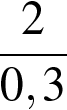 2) 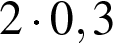 3) 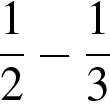 4) 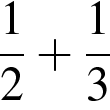 1) 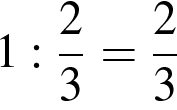 2) 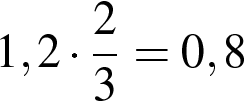 3) 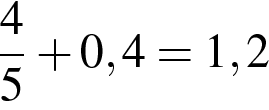 4) 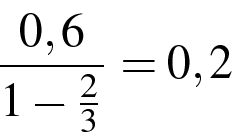 А. 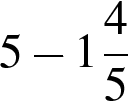 Б. 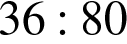 В. 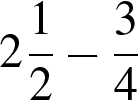 1) 3,22) 1,75 3) 0,451) 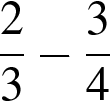 2) 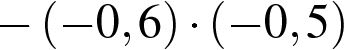 3) 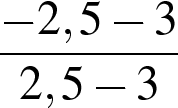 4) 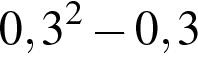 А. 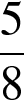 Б. 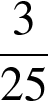 В. 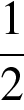 Г. 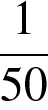 1) 0,52) 0,023) 0,124) 0,6251) [0,1; 0,2]2) [0,2; 0,3]3) [0,3; 0,4]4) [0,4; 0,5]1) 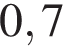 2) 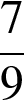 3) 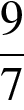 4) 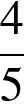 1) 2) 3) 4) 1) 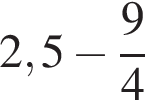 2) 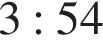 3) 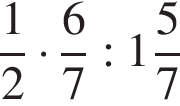 4) 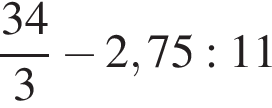 1) [0,4; 0,5]2) [0,5; 0,6]3) [0,6; 0,7]4) [0,7; 0,8]упроститьупроститьупростить2728293031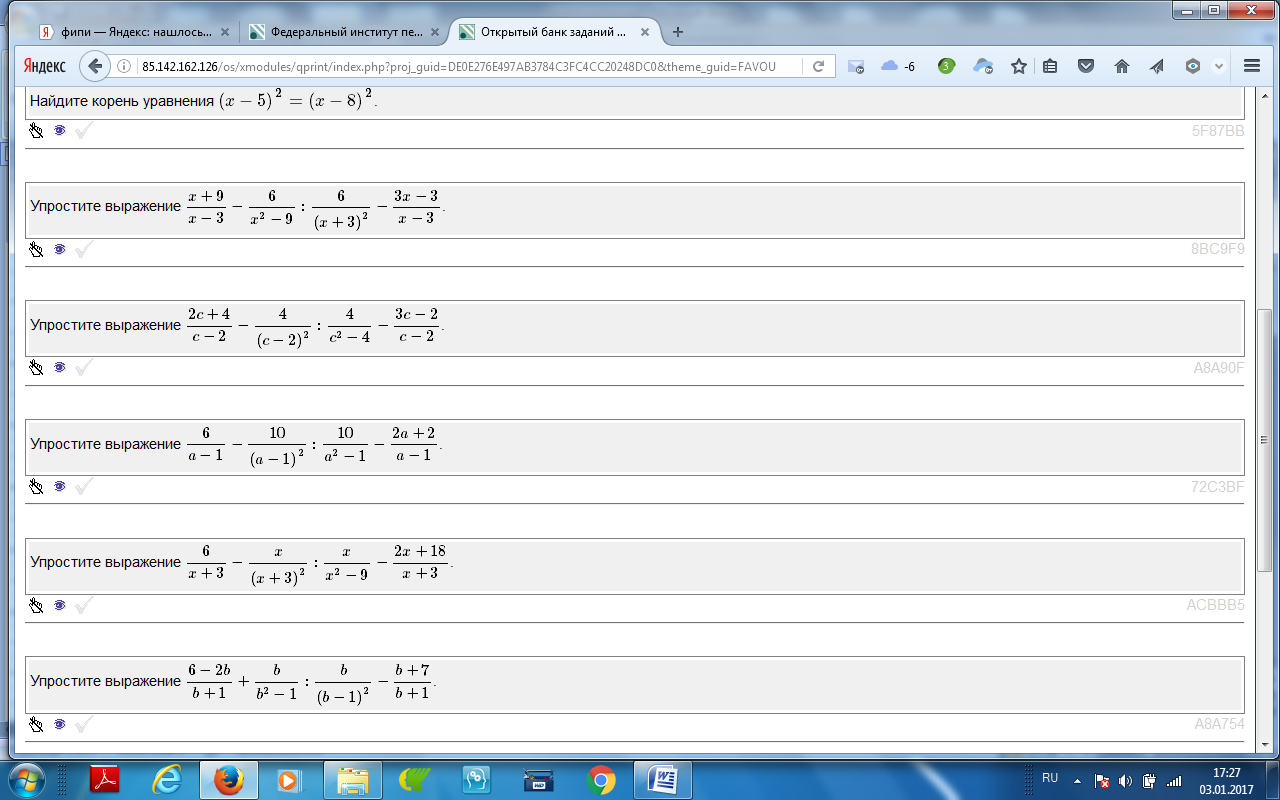 сократитьсократитьсократитьсократить323334353637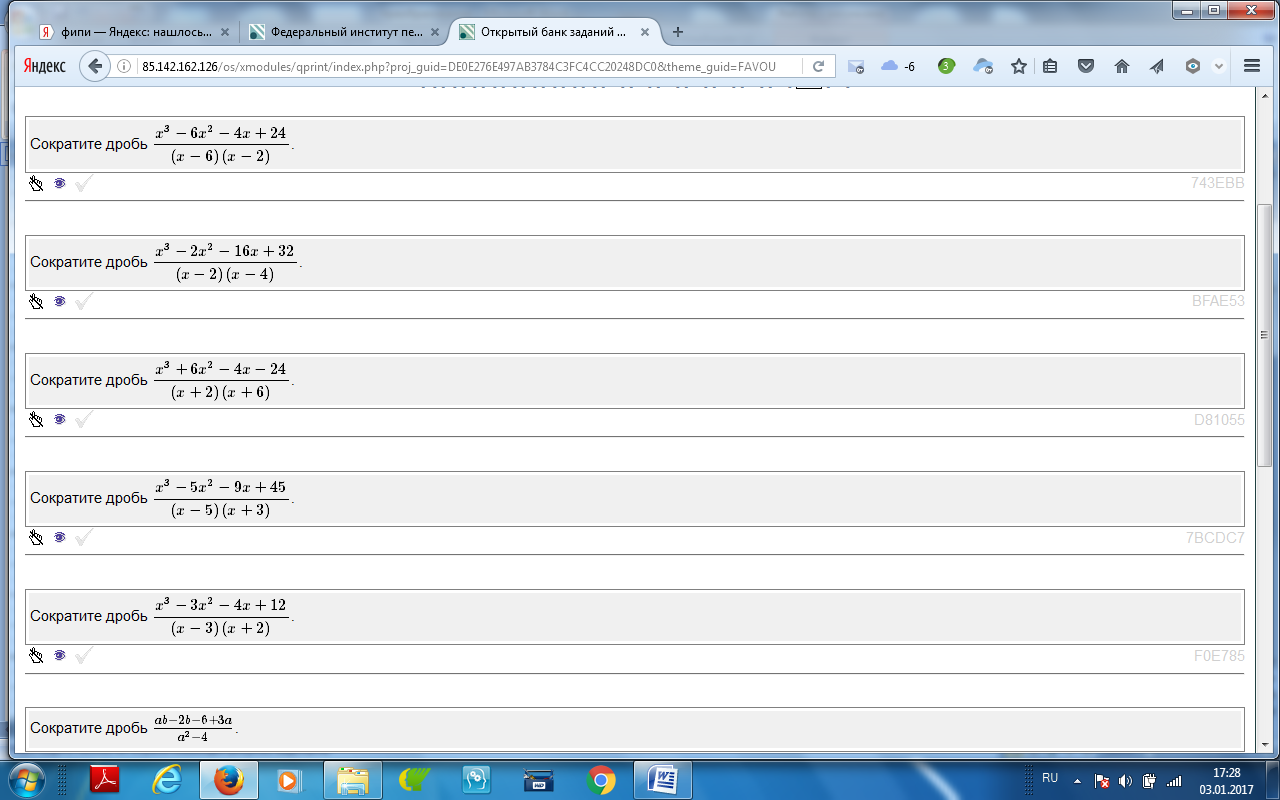 3839404142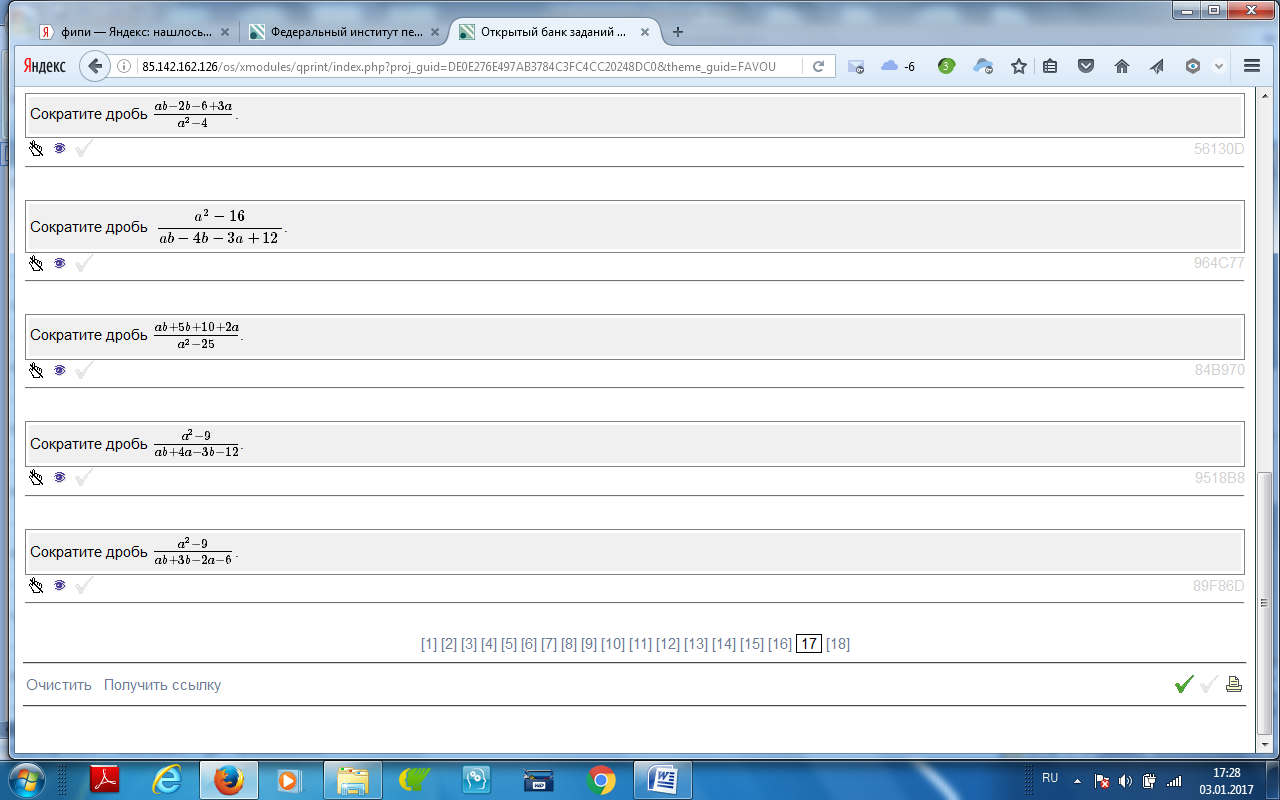 